.cd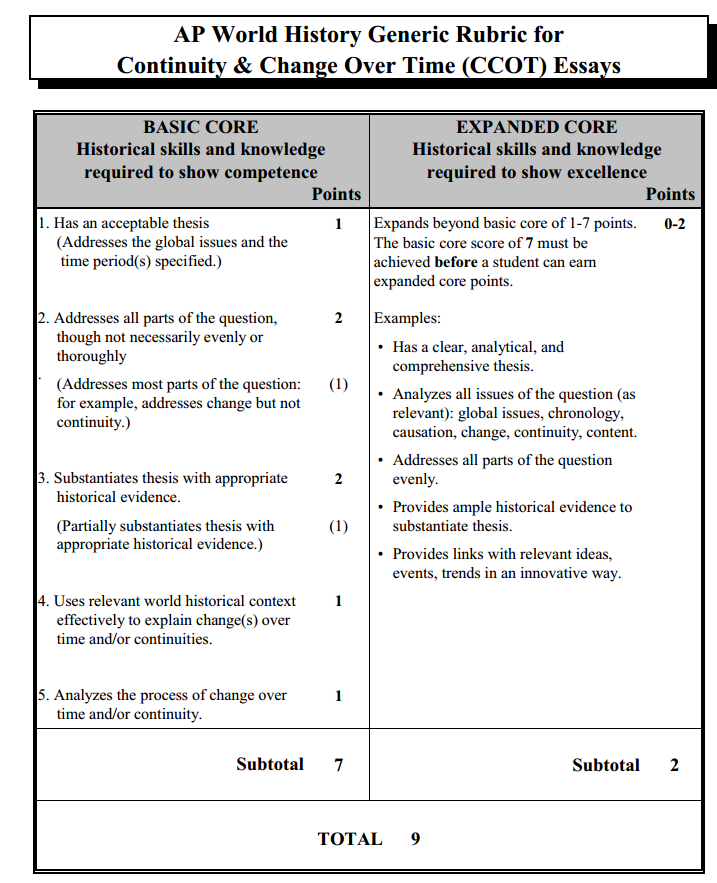 